Approved Supplemental Mathematics Reference SheetGrade 8  (For use by students on the MCAS Mathematics test who have this accommodation)General Problem Solving StrategiesSymbolsReread question for clarityDraw a pictureMake a tableCircle or highlight key termsCalculate and solveSee if my answer makes senseCircle my answer  is greater than   is less than   is equal to≤  is less than or equal to≥  is greater than or equal to|absolute value|Place ValueDivisibility RulesProbabilityPropertiesStatisticsFractionsmeAnMOdemeDIanRangEDevices and OperationsPercentages and ProportionsPEMDASSame sign – sumDifferent sign – differenceHundreds ChartCoordinate Plane  or  TransformationsNumber LineroTation reFLection tranSLation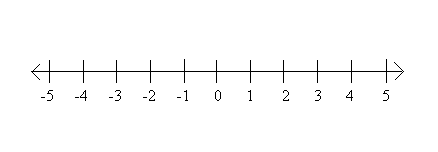 Multiplication Table